Заява-анкета для оформлення екзаменаційного листкаПрошу зареєструвати мене для участі у вступному(их) випробуванні(ях) для вступу для здобуття другого (магістерського) рівня вищої освіти уЛьвівському національному університеті ветеринарної медицини та біотехнологій імені С.З.Ґжицькогоза спеціальністю________________________________________________________________________.Для реєстрації надаю таку інформаціюПерсональні дані:прізвище ______________________________________________________________________________ім’я ____________________________________по батькові _____________________________________дата народження ______________________________________________________________;документ, що посвідчує особу __________________  ___________________________;					тип документа             	      		      серія (за наявності), номерреєстраційний номер облікової картки платника податків _______________________________.Дані про освіту:Здобуду(ла) освітній ступінь бакалавра в поточному році в ______________________________________________________________________________________;(назва закладу вищої освіти)дані довідки, що підтверджує факт замовлення диплома бакалавра ____________________________ ;(указують особи, які завершують навчання в поточному році, персональні дані яких не вносяться до Єдиної державної бази з питань освіти)здобув ступінь вищої освіти бакалавра/магістра (освітньо-кваліфікаційний рівень спеціаліста) в __________ році;дані документа про здобутий ступінь вищої освіти __________ ________________.       (указують особи, які завершили навчання в минулих роках) 		 серія			номерДані, необхідні для формування екзаменаційного листка:номер(и) контактного(их) телефону(ів) ___________________,_______________________;назва іноземної мови, із якої бажаю складати єдиний вступний іспит ______________________;населений пункт, у якому бажаю скласти єдиний вступний іспит ______________________________;назва блоків, із яких бажаю скласти єдине фахове вступне випробування  _блок Право;_тест загальних навчальних правничих компетентностей (блок ТЗНПК);населений пункт, у якому бажаю скласти єдине фахове вступне випробування__________________________________________________________________________;інформація про необхідність створення особливих умов _____________________________ ;          (вказати потребую/не потребую)код(и) умов(и) ______________; _______________;_____________;_____________;______________;дата та номер медичного висновку _______________________________________________.Зазначені мною дані правильні          	____________           ___________	     _______________						    дата заповнення                          підпис                      ініціали, прізвище Електронна адреса для листування  ________________________________________________________.Прошу надіслати оформлений екзаменаційний листок засобами поштового зв’язку (ознайомлений, що оплата за доставку здійснюється за рахунок отримувача):Нова Пошта: Населений пункт________________________ Номер відділення__________________________Укрпошта: індекс____________________ Населений пункт_________________________________________ вулиця/будинок________________________________________________________________________До заяви-анкети додаю: копію документа, що посвідчує особу;  фотокартку для документів;  копію облікової картки платника податків; копію довідки, виданої за місцем навчання, щодо планового завершення навчання та отримання диплома в рік вступу (тільки для вступників, які навчались у військових закладах)/  копію документа про здобутий ступінь вищої освіти (освітньо-кваліфікаційний рівень) (для осіб, які завершили навчання в минулих роках); копію медичного висновку за формою первинної облікової документації 086-3/о (тільки для вступників, які за станом здоров’я звільняються від проходження ЄВІ/ЄФВВ).Примітка.*Вступник, який планує складати лише ЄВІ (ЗНО з іноземної мови) письмово вказує назву іноземної мову**Якщо вступник планує вступати для здобуття ступеня магістра спеціальностей 081 Право та 082 Міжнародне право йому необхідно вказати назву іноземної мови, а також поставити позначку  або + у квадратах, що розташовані перед блоком Права та блоком ТЗНПК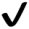 